Муниципальное бюджетное дошкольное образовательное учреждение «Детский сад общеразвивающего вида №6 «Радуга» г. Кукмор» Кукморского муниципального района Республики ТатарстанЛэпбук «Будьте осторожны на дорогах»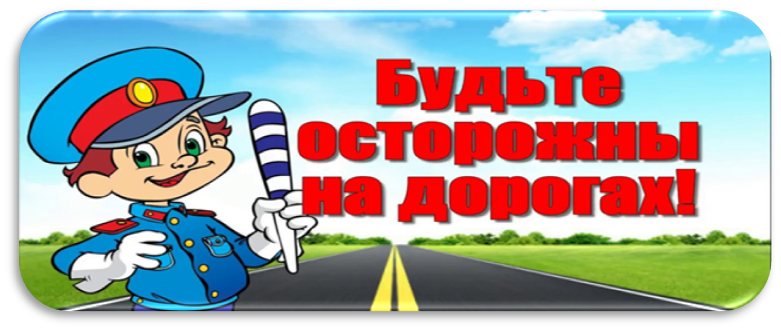 Составила Хамматова Раушания Равхатовна    ВоспитательПояснительная запискаДидактическое пособие для детей старшего дошкольного возраста - Лэпбук «Будьте осторожны на дорогах».Лэпбук – сравнительно новое средство обучения из Америки. Он представляет собой папку  или другую прочную картонную основу, на которую наклеены кармашки, маленькие книжки (миникнижки — простые и фигурные, в виде гармошек, стрелочек и т. д.), в которых организован и записан изучаемый материал.В дидактическом пособии лэпбук «Будьте осторожны на дорогах» собраны материалы для развивающих занятий по правилам дорожного движения.Дети с удовольствием рассматривают лэпбук, играют, рисуют и самое главное - закрепляют знания о правилах дорожного движения.В лэпбуке предлагаются такие задания: Цель дидактического пособия: Формировать систему знаний, умений и навыков детей по правилам дорожного движения.Задачи:Образовательные:1.Познакомить детей с правилами дорожного движения, светофором и дорожными знаками, предназначенными для водителей и пешеходов;2.Научить детей предвидеть опасное событие, уметь по возможности его избегать, а при необходимости действовать;Развивающие:3.Развивать осторожность, внимательность, самостоятельность, ответственность и осмотрительность на дороге;4.Стимулировать познавательную активность, способствовать развитию коммуникативных навыков;Речевые:5.Способствовать развитию речи детей, пополнению активного и пассивного словаря детей.6.Развивать связную речь;Воспитательные:7.Воспитывать навыки личной безопасности и чувство самосохранения;8.Воспитывать чувство ответственности.В Лэпбук входят  развивающих заданий:Кармашек с основными дорожными знаками.2. Книжка – малышка «Загадки про ПДД»3. Книжка – малышка «Виды транспорта»4. Книжка – малышка «Считалки, частушки, пословицы и  поговорки, чистоговорки и скороговорки»5. Физкультминутки.6. Книжка – малышка «Стихи про ПДД»7. ИКТ – игры по ПДД8. Мультфильмы от тетушки Совы по ПДД9. Кармашек с пазлами.10. Дидактические игры по ПДД.Дидактическая игра «Сломанный светофор»Дидактическая  игра «Пешеходный переход»Дидактическая игра «Помоги кошечке правильно перейти дорогу»Дидактическая игра «Знаки пешеходного перехода»Дидактическая игра «Назови, чего нельзя делать на проезжей части»Дидактическая игра «Помоги светофору найти домик»Дидактическая игра «Главная дорога»Дидактическая игра «Знаки потерялись»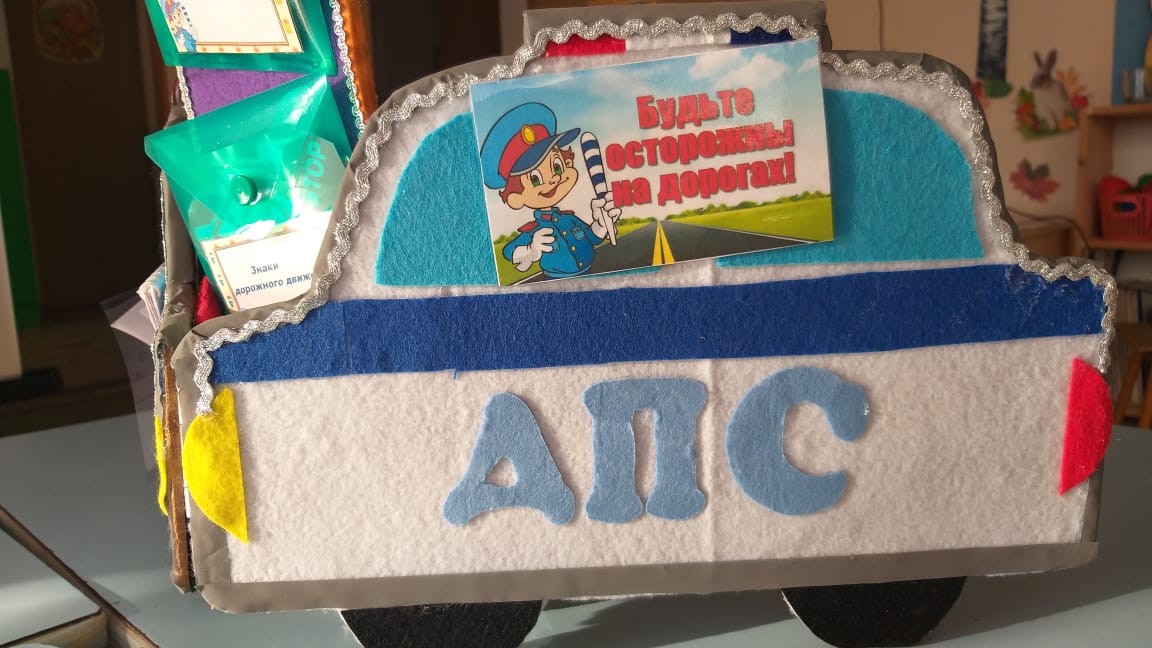 Дидактическая игра «Сломанный светофор»Цель: закрепить знания о цветах светофора и что они означают.Ход игры: ребенку предлагается правильно расположить цвета светофора, назвать их. Рассказать, что каждый из них означает. 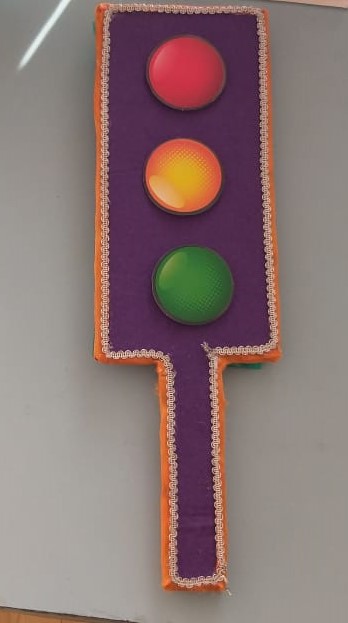 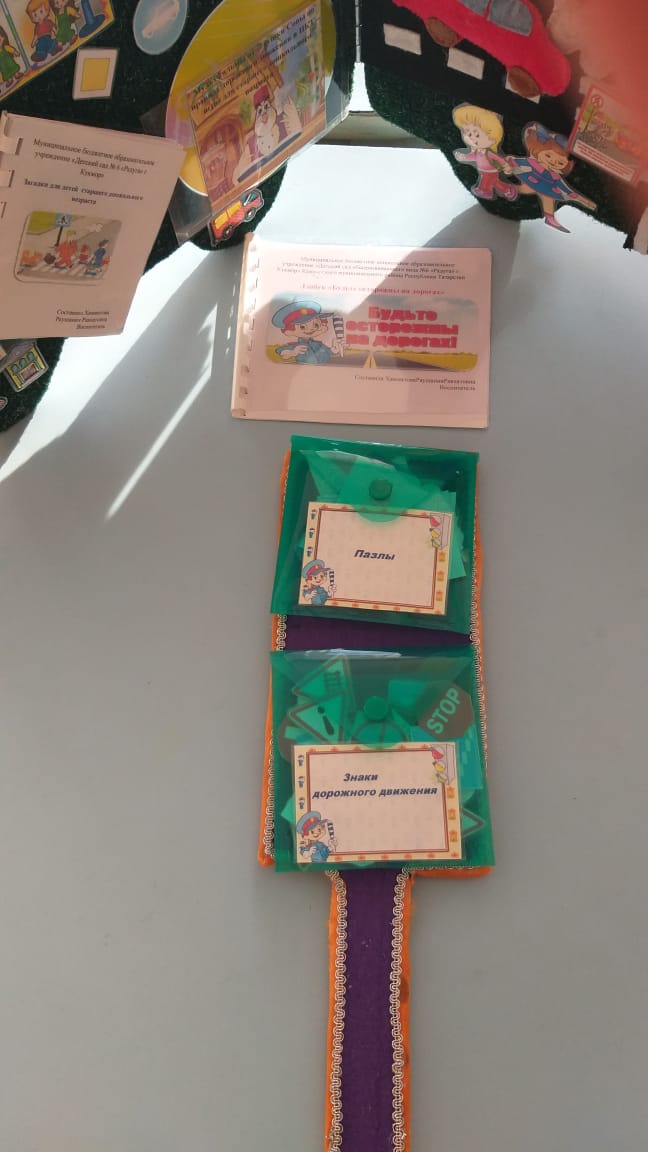 Дидактическая игра «Пешеходный переход»Цель: закрепить знания у детей о пешеходном переходе.Ход игры: воспитатель просит ребенка найти предметы пешеходного перехода, правильно расположить их на ковролине.Дидактическая  игра «Помоги кошечке перейти дорогу»Цель:  закрепить знания о правильном переходе через дорогу.Ход игры: ребенку предлагается назвать правила безопасного перехода через дорогу.Выбрать нужные картинки и расположить их в правильном порядке.Дидактическая игра «Знаки пешеходного перехода»Цель: закрепить знания о правильном расположении знаков пешеходного перехода.Ход игры: ребенку предлагается правильно расположить знаки пешеходного перехода.Дидактическая игра «Назови, чего нельзя делать на проезжей части» 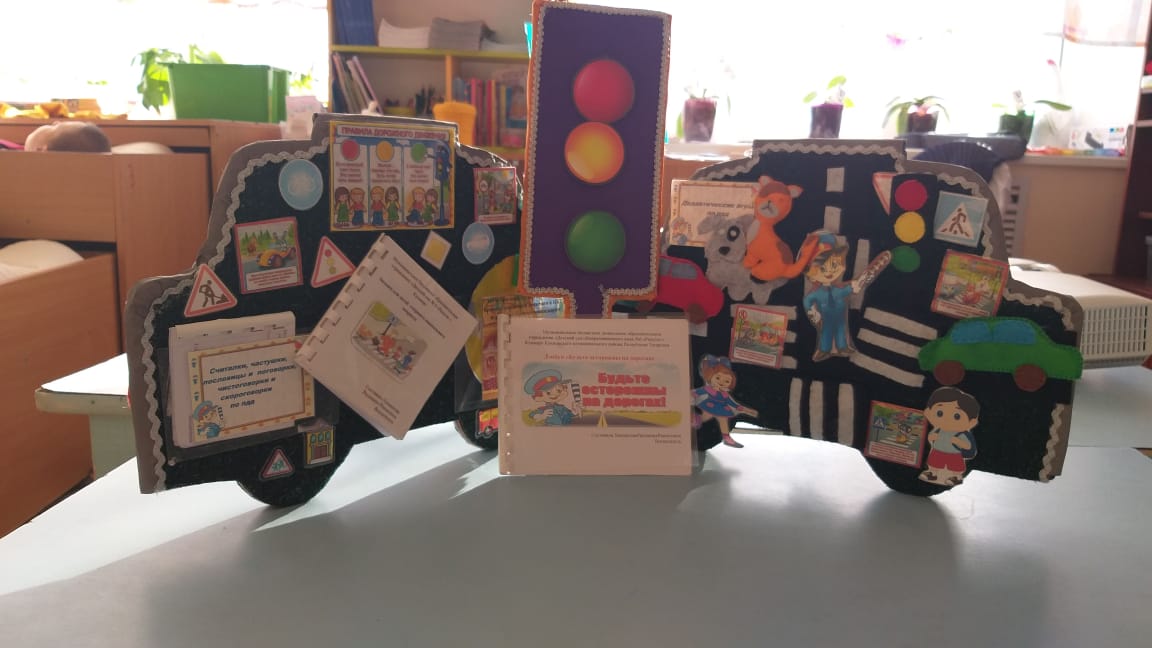 Цель: расширять и закреплять знания правил дорожного движения.Ход игры: ребенку предлагается назвать и показать, чего не следует делать на проезжей части.Расположить карточки правильно.Дидактическая игра «Помоги светофору найти домик»Цель: закрепить у детей знания о правильном расположении светофора на проезжей части.Ход игры: ребенку предлагается найти светофор, рассказать, для чего нам нужен светофор и правильно расположить его на проезжей части. Дидактическая игра «Главная дорога»Цель: закрепить у детей понятие «главная дорога», найти знак «Главная дорога», правильно расположить его на проезжей части»Ход игры: воспитатель предлагает ребенку найти знак «Главная дорога», рассказать, что он означает, правильно расположить его на ковролине.Дидактическая игра «Участники дорожного движения»Цель: расширить и закрепить у детей понятие «Участники дорожного движения»Ход игры: воспитатель спрашивает у ребенка, кто такие участники дорожного движения. Затем на ковролине ребенок должен показать и назвать всех участников дорожного движения.Дидактическая игра «Знаки потерялись»Цель: расширять знания о дорожных знаках, развивать память, логическое мышление.Ход игры: воспитатель предлагает детям посмотреть на ковролин и рассказать, каких знаков не хватает на нем. Воспитатель просит поставить потерявшиеся знаки поставить на их места.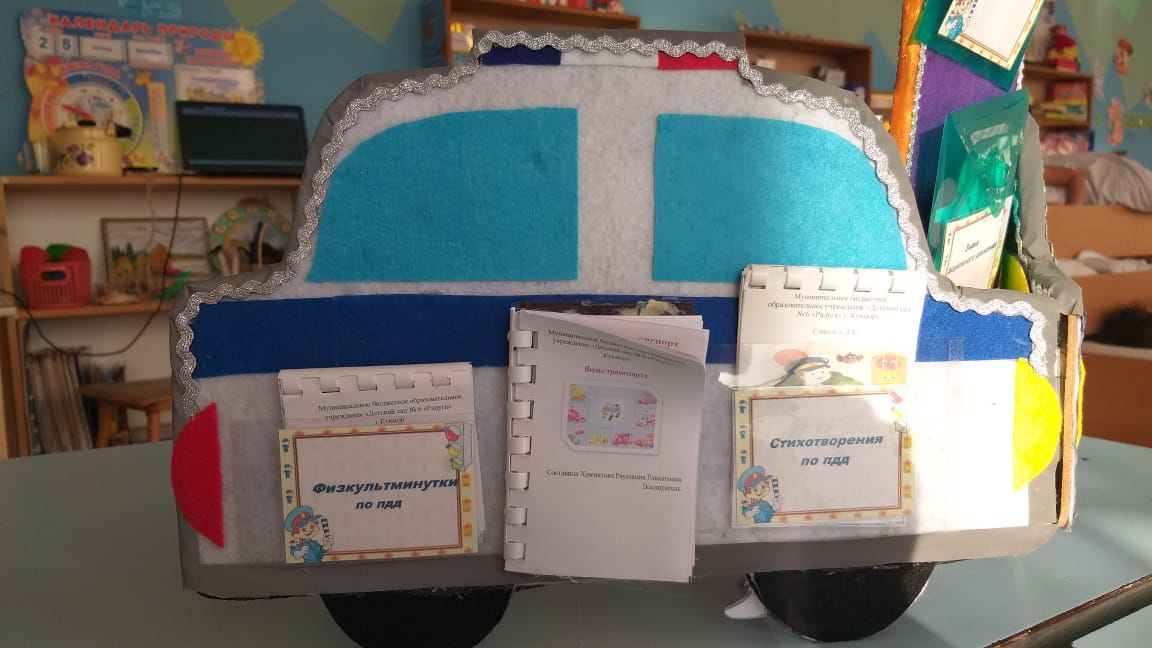 